Linear Equations Word ProblemsExample 1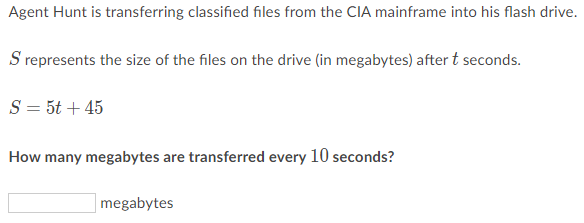 Solutions to Example 1: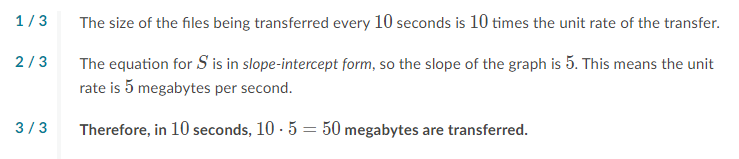 Example 2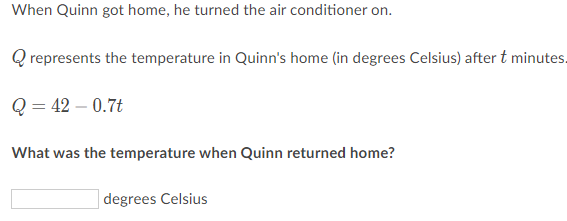 Solutions to Example 2: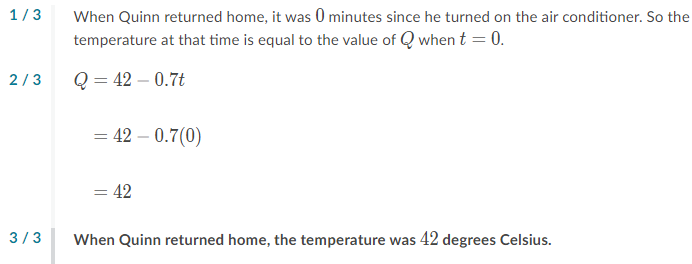 Example 3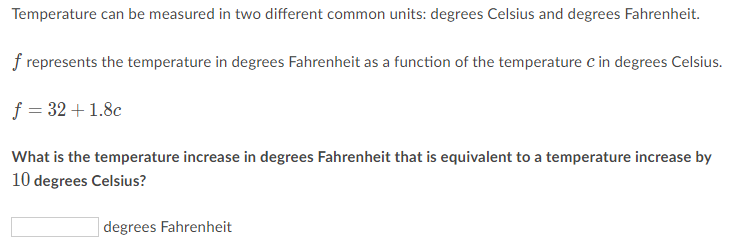 Solutions to Example 3:	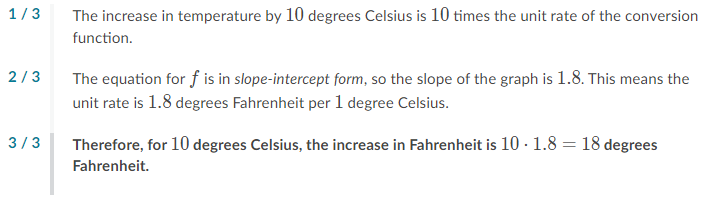 